RAHIF 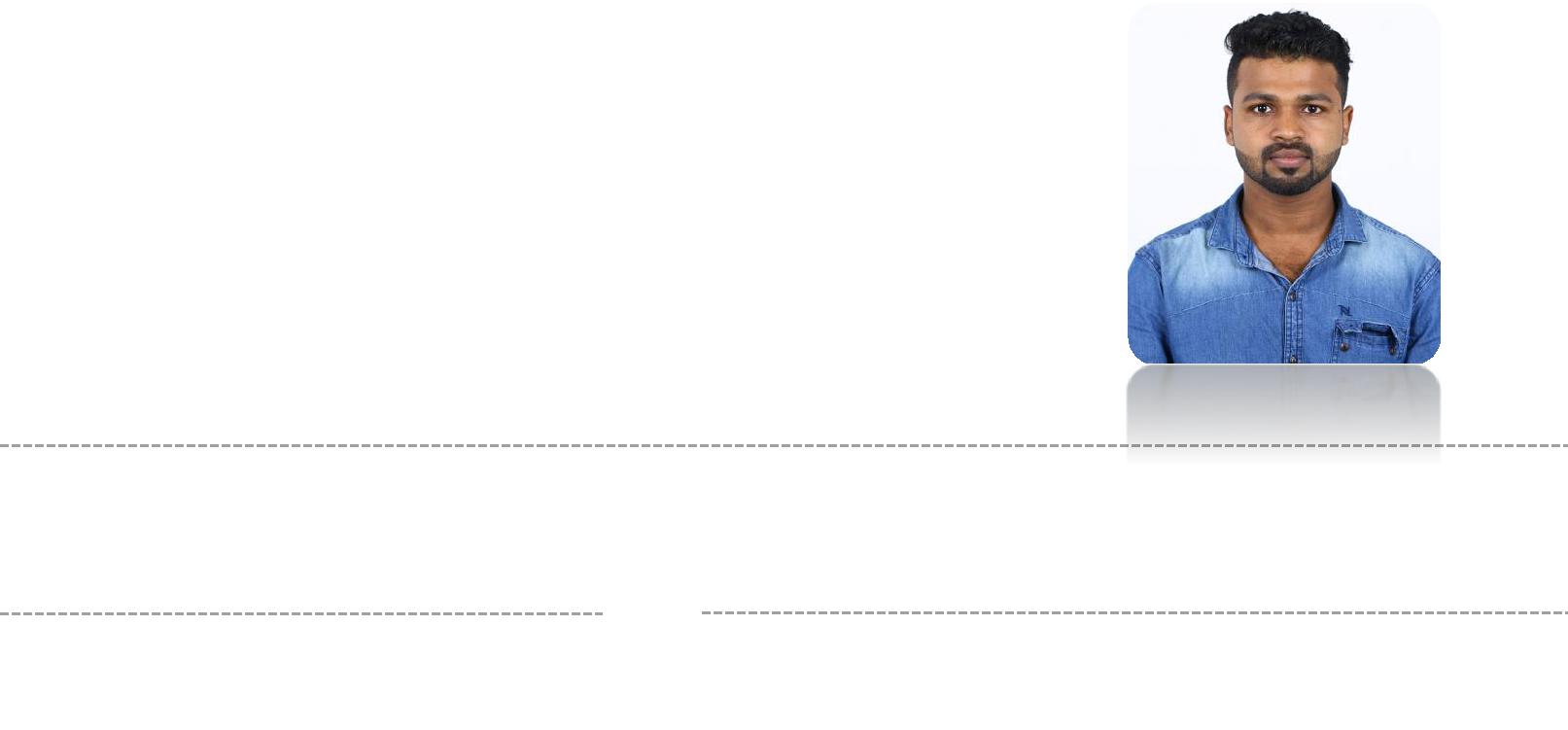 MECHANICAL ENGINEEREmail ID :  rahif-390110@2freemail.com A BOUT MEDate of Birth: December 17, 1994Age: 24Gender: MaleBirth of Place: indiaS KILLS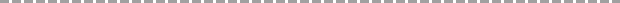 LeadershipOrganizedcustomer relationmotivatedAccuracy &consistencyDesign& Product TestingAutoCADRevit 3DCAREER OBJECTIVETo work in any challenging environment to develop my skills, career and be a team player towards the growth of the organization with my Mechanical Engineering background. My aim is to develop my career to become a mechanical engineer.ACADEMIC BACKGR OUN D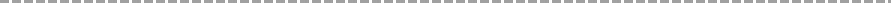 Royal college of engineering and technology thrissur kerala University of Calicut (20012-2016)Bachelor of technology in Mechanical Engineering (B.Tech)Completed Courses in Major:MEP,HVAC ,Statics, Dynamics, Engineering Analysis, Mechanics of Materials, Fluid Mechanics, Dynamics of Machinery, Automobile ,refrigeration, Measurement and Instrumentation, Mechanical EngineeringCompleted Project:Completed senior project at Royal CET,IR inspection controllerAssisted engineering department in designing straight hand seamer used in bending, seaming and flattening sheet metal.Created models using SolidWorks and participated in cross-functionalPRO FICIEN T S KILLSRevit 3D Modeling Software ProficiencyAutoCAD 2D Design Software Proficiencyphotoshop and Microsoft Office ProficiencyMotor, Drive Train, and Bearing Analysis and ApplicationTECHN ICAL PROF ICIEN CIESAutodesk, AutoCAD, Revit MEP, inventor, Mc quay duct sizer, HAP, heat load calculations, adobe Photoshop, MS Project, MS Office Suite (Word, Excel, Outlook, PowerPoint)LAN GUAGE SKILLSMalayalamEnglishIN TERN S HIP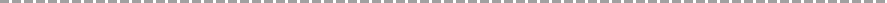 HVAC ENGINEER , 2018 – 2019 (BLUESTAR INDIA LTD Active innovative systems) Major activities of company are listing belowConducting meetings with client, architects, interior designers, civil contractors and clients in the field of construction.Heat load calculations, duct design , fixing machine configuration, cost estimation ,quote preparation ,quoting for Tenders, preparing installation testing commissioning and handing over work report .Conducting site visits and meetings, coordinating overall work making sure that work is going as per schedule.Supervising the projects.Collecting feedback and review from the client.IN TERES TS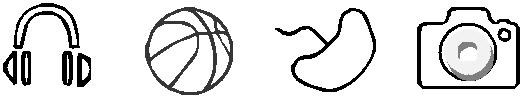 